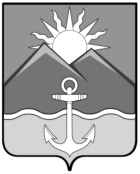 ДУМА ХАСАНСКОГО МУНИЦИПАЛЬНОГО РАЙОНАпгт СлавянкаНОРМАТИВНЫЙ ПРАВОВОЙ АКТ (проект)О внесении изменений в Устав Хасанского муниципального районаПринят решением Думы Хасанского муниципального района от ________ № _____1. Внести в Устав Хасанского муниципального района следующие изменения:1.1. Пункт 7.1 части 1 статьи 11 изложить в следующей редакции: «7.1) разработка и осуществление мер, направленных на укрепление межнационального и межконфессионального согласия, поддержку и развитие языков и культуры народов Российской Федерации, проживающих на территории муниципального района, реализацию прав коренных малочисленных народов и других национальных меньшинств, обеспечение социальной и культурной адаптации мигрантов, профилактику межнациональных (межэтнических) конфликтов»;1.2. В части 5 статьи 18 слова «по проектам и вопросам, указанным в части 4 настоящей статьи,» исключить;1.3. Пункт 1 абзаца 6 части 2 статьи 32 изложить в следующей редакции: «1) заниматься предпринимательской деятельностью лично или через доверенных лиц, участвовать в управлении коммерческой организацией или в управлении некоммерческой организацией (за исключением участия в управлении совета муниципальных образований субъекта Российской Федерации, иных объединений муниципальных образований, политической партией, профсоюзом, зарегистрированным в установленном порядке, участия в съезде (конференции) или общем собрании иной общественной организации, жилищного, жилищно-строительного, гаражного кооперативов, товарищества собственников недвижимости), кроме участия на безвозмездной основе в деятельности коллегиального органа организации на основании акта Президента Российской Федерации или Правительства Российской Федерации; представления на безвозмездной основе интересов муниципального образования в органах управления и ревизионной комиссии организации, учредителем (акционером, участником) которой является муниципальное образование, в соответствии с муниципальными правовыми актами, определяющими порядок осуществления от имени муниципального образования полномочий учредителя организации или управления находящимися в муниципальной собственности акциями (долями участия в уставном капитале); иных случаев, предусмотренных федеральными законами;»;1.4. Часть 1 статьи 40 дополнить пунктом  44.1) в следующей редакции:«44.1) разработка и осуществление мер, направленных на укрепление межнационального и межконфессионального согласия, поддержку и развитие языков и культуры народов Российской Федерации, проживающих на территории муниципального района, реализацию прав коренных малочисленных народов и других национальных меньшинств, обеспечение социальной и культурной адаптации мигрантов, профилактику межнациональных (межэтнических) конфликтов».2. Настоящий Нормативный правовой акт вступает в силу со дня его официального опубликования после государственной регистрации.Глава Хасанского муниципального района	                                                                                     И.В.Степановпгт Славянка__________ 2019 года№ ________ - НПА